I                                                                                                                                                                                                                 Českomoravská myslivecká jednota z.s.                                                                                                                                                                                                            Okresní myslivecký spolek Hradec Králové p.s.                                                                                                                                                                                                                       ve spolupráci s MS Nový Hradec Králové                                                                                                                                                                                                                                                                                                                                                                                                         P O Ř Á D Á J Í                                                                                                                                                                                                                BARVÁŘSKÉ  ZKOUŠKY                                                                                                                             Memoriál Marty Jiruchové                                                                                                                                                                                                                                                II. ročník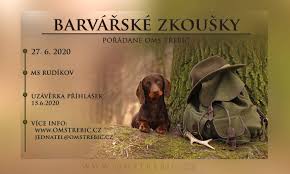                                                                                                                                                                                                                               Sobota 16. října  2021                                                                                                                                                                                                                       Myslivecké zařízení – Nový Hradec KrálovéORGANIZACE    ZKOUŠEK   16.10.202	1  					                     UZÁVĚRKA  PŘIHLÁŠEK:   30.září 2021                                                                                                         7,30 hodin- sraz účastníků  mysl. zařízení Nový Hradec Králové                                                            STARTOVNÉ:     Kč 1 250,- - nečlen ČMMJ, Kč 650,- člen ČMMJ8,00 hodin – přejímka psů, veterinární prohlídka, zahájení                                                                       v případě úhrady na místě + Kč 200,- pro nečlena ČMMJ, + Kč 100,- pro člena ČMMJŘeditel zkoušek:    MVDr. Miroslav Sucháček                                                                                         č. u. 2601007194/2010, v.s. tet. číslo nebo posledních 5 čísel      Pověřená osoba:   Jan Skalický                                                                                                                do zprávy pro příjemce: druh zkoušky + jméno a příjmení vůdce      Pořadatelé:           členové MS Nový Hradec Králové                                                                              Součástí přihlášky dle nových předpisů je i fotokopie průkazu původu (přední i zadní strana)   Rozhodčí:             deleguje OMS Hradec Králové                                                                                    a fotokopie členského průkazu, pokud vlastník psa je členem ČMMJ.                                                                                                                                                                          Startovné  nutno uhradit nejpozději do 30.září 2021                                                                                                                                                               VŠEOBECNÁ  USTANOVENÍ:                                                                                                             VETERINÁRNÍ   POKYNY:      Pořadatel odpovídá při přípravě a průběhu zkoušek z výkonu loveckých psů                                          Vůdce psa je povinen při příchodu předložit očkovací průkaz veterinárnímu      za dodržování a kontrolu Řádu a zabezpečení ochrany a péče o zvířata, které                                         lékaři provádějícímu přejímku psů a na vyžádání zástupci Krajské veterinární      zajišťuje za základě vyhl. 244/2002 Sb., kterou provádí některá ustanovení                                           správy pro Královehradecký kraj,inspektorát Hradec Králové, který bude           zákona 449/2001 Sb. o myslivosti a Pověření č.4/2014 k organizování zkoušek                                    provádět kontrolu níže uvedených zdravotně veterinárních požadavků a v       z výkonu Mze ČR s účinností od 1.9.2014, schváleno po č.j. 61445/2014-Mze-                                    průběhu zkoušek kontrolovat dodržování zákona č. 246/1992 Sb. na ochranu       16232. Zkouší se dle zkušebního řádu vydaného ČMMJ pro zkoušky lovecké                                      zvířat proti týrání ve znění pozdějších předpisů. Zúčastnění psi budou bez       upotřebitelnosti, platného od 1.1.2020 .  							      klinických příznaků onemocnění. Budou vybaveni řádně vyplněným  očkovacím												                     průkazem včetně popisu psa, uvedeným číslem tetování nebo    		 Vedoucí psa musí mít u sebe členské průkaz ČMMJ(pokud je členem),zbraň			      čipem. Psi budou v imunitě proti vzteklině( dle § 4, odst.1,písm. f, zákona lovecký lístek, zbrojní průkaz, průkaz původu psa, očkovací průkaz psa			      166/1999 Sb.), psince, infekční hepatiditě a parvoviróze. Základní vakcinace(dle § 6 veterinárního zákona), vodítko. Přeprava zvířat musí být prováděna v			      musí být nejpozději 3 týdny před konáním zkoušek. Očkování nesmí překročit	   souladu se zákonem č. 246/1992 Sb. na ochranu zvířat proti týrání ve znění                                         délku trvání imunity deklarované výrobcem vakcíny. Uvedené vakcinace budoupozdějších předpisů a vyhláškou.								      zapsány v očkovacím průkaze. Dále dle řádu na ochranu zvířat schváleném 												      ÚKOZ dne 23.2.2006, pod č.j. 37243/2005-11020 je vůdce povinen po celou													      dobu konání akce mít psa pod svým dohledem, zabezpečit napájení a podílet                                                                                                                                                                 se odpovídajícím způsobem na ochraně svého psa proti utrpení.